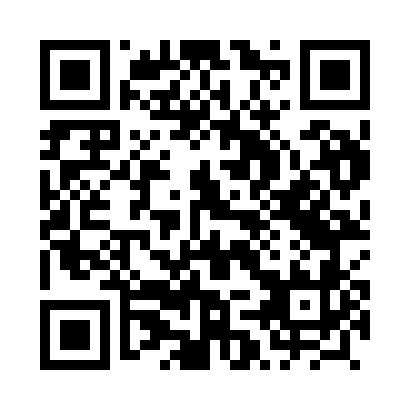 Prayer times for Swietomarz, PolandWed 1 May 2024 - Fri 31 May 2024High Latitude Method: Angle Based RulePrayer Calculation Method: Muslim World LeagueAsar Calculation Method: HanafiPrayer times provided by https://www.salahtimes.comDateDayFajrSunriseDhuhrAsrMaghribIsha1Wed2:435:0912:335:397:5810:132Thu2:405:0712:335:408:0010:163Fri2:365:0512:335:418:0110:194Sat2:335:0312:335:428:0310:225Sun2:295:0212:335:438:0410:256Mon2:265:0012:325:448:0610:287Tue2:224:5812:325:458:0710:318Wed2:184:5712:325:468:0910:359Thu2:184:5512:325:478:1010:3810Fri2:174:5312:325:488:1210:4011Sat2:164:5212:325:498:1410:4012Sun2:164:5012:325:508:1510:4113Mon2:154:4912:325:518:1710:4214Tue2:144:4712:325:528:1810:4215Wed2:144:4612:325:528:1910:4316Thu2:134:4412:325:538:2110:4417Fri2:134:4312:325:548:2210:4418Sat2:124:4212:325:558:2410:4519Sun2:124:4012:325:568:2510:4520Mon2:114:3912:325:578:2710:4621Tue2:114:3812:335:578:2810:4722Wed2:104:3712:335:588:2910:4723Thu2:104:3512:335:598:3110:4824Fri2:104:3412:336:008:3210:4925Sat2:094:3312:336:018:3310:4926Sun2:094:3212:336:018:3410:5027Mon2:094:3112:336:028:3610:5028Tue2:084:3012:336:038:3710:5129Wed2:084:2912:336:038:3810:5130Thu2:084:2912:346:048:3910:5231Fri2:074:2812:346:058:4010:53